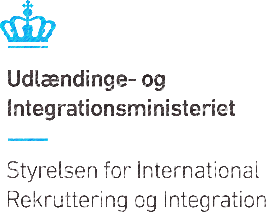 Studieprøven  Bedømmerark  Skriftlig fremstillingBesvarelse af prøvedeltager: _____________________________________________Brug af arketDet anbefales, at du først foretager en umiddelbar bedømmelse med udgangspunkt i de overordnede bedømmelseskriterier. Dernæst kan du bruge bedømmerarket til at fokusere nøjere på de relevante delelementer af den kommunikative sprogfærdighed og på den baggrund understøtte eller justere din umiddelbare bedømmelse. Din bedømmelse skal afspejle, i hvor høj grad du vurderer, at besvarelsen som et hele opfylder de faglige mål for prøven.Pragmatisk færdighed (sproghandlingsfærdighed)TopMidtBundUnder niveauFørste del:  Formidling af faktuel informationNoter: Noter: Noter: Noter: Noter: Andel del: ForklaringNoter:Noter:Noter:Noter:Noter:Tredje del: Perspektivering/vurderingNoter: Noter: Noter: Noter: Noter: Fjerde del: Stillingtagen og argumentationNoter: Noter: Noter: Noter: Noter: Diskursiv færdighedTopMidtBundUnder niveauOrganisering, kohærens og kohæsionNoter: Noter: Noter: Noter: Noter: Lingvistisk færdighedLingvistisk færdighedLingvistisk færdighedLingvistisk færdighedLingvistisk færdighedOrdvalg, syntaks, morfologi, retskrivningNoter: Noter: Noter: Noter: Noter: Samlet færdighedKarakter: 